Une licence de maintenance vient de vous être délivrée.Dans la perspective de mieux répondre à vos attentes accordez-nous quelques minutes pour répondre à ce questionnaire que vous pouvez nous retourner par mail à mecanicien@osac.aero ou par courrier au Pole DOME OSAC (14, boulevard des Frères Voisin - Immeuble Zénéo - 92137 Issy-les-Moulineaux cedex France)Le traitement de vos réponses nous aidera à améliorer nos prestations.En vous remerciant par avance, je vous prie de croire, en l'expression de nos sincères salutations. Si vous le souhaitez, vous pouvez nous laisser vos coordonnées :Nom, Prénom :N° de téléphone E-mail :Date :Ce document peut être téléchargé sur le site web OSAC : www.osac.aero".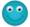 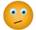 LA DELIVRANCE DE LA LICENCELA DELIVRANCE DE LA LICENCELA DELIVRANCE DE LA LICENCELA DELIVRANCE DE LA LICENCELA DELIVRANCE DE LA LICENCELA DELIVRANCE DE LA LICENCELA DELIVRANCE DE LA LICENCEL’accompagnement dans la démarcheL’accompagnement dans la démarcheL’accompagnement dans la démarcheL’accompagnement dans la démarcheClarté et simplicité de la démarcheClarté et simplicité de la démarcheClarté et simplicité de la démarcheClarté et simplicité de la démarcheDélai de réception de la licenceDélai de réception de la licenceDélai de réception de la licenceDélai de réception de la licenceVos relations avec la personne en charge de votre dossierVos relations avec la personne en charge de votre dossierVos relations avec la personne en charge de votre dossierVos relations avec la personne en charge de votre dossierVos commentairesCONCERNANT NOTRE ACCUEIL TELEPHONIQUE	CONCERNANT NOTRE ACCUEIL TELEPHONIQUE	CONCERNANT NOTRE ACCUEIL TELEPHONIQUE	CONCERNANT NOTRE ACCUEIL TELEPHONIQUE	CONCERNANT NOTRE ACCUEIL TELEPHONIQUE	CONCERNANT NOTRE ACCUEIL TELEPHONIQUE	CONCERNANT NOTRE ACCUEIL TELEPHONIQUE	Temps d’attenteTemps d’attenteTemps d’attenteTemps d’attenteAmabilité et écouteAmabilité et écouteAmabilité et écouteAmabilité et écouteCompréhension de votre demandeCompréhension de votre demandeCompréhension de votre demandeCompréhension de votre demandeQualité de la réponse apportéeQualité de la réponse apportéeQualité de la réponse apportéeQualité de la réponse apportéeVos commentairesVos commentairesCONCERNANT LA DOCUMENTATIONCONCERNANT LA DOCUMENTATIONCONCERNANT LA DOCUMENTATIONCONCERNANT LA DOCUMENTATIONCONCERNANT LA DOCUMENTATIONCONCERNANT LA DOCUMENTATIONCONCERNANT LA DOCUMENTATIONLe contenu de la documentation OSAC en généralLe contenu de la documentation OSAC en généralLe contenu de la documentation OSAC en généralLe contenu de la documentation OSAC en généralLe contenu de la documentation OSAC spécialisée « mécanicien »Le contenu de la documentation OSAC spécialisée « mécanicien »Le contenu de la documentation OSAC spécialisée « mécanicien »Le contenu de la documentation OSAC spécialisée « mécanicien »Les informations disponibles sur le site Web OSAC afin de vous aider dans votre démarcheLes informations disponibles sur le site Web OSAC afin de vous aider dans votre démarcheLes informations disponibles sur le site Web OSAC afin de vous aider dans votre démarcheLes informations disponibles sur le site Web OSAC afin de vous aider dans votre démarcheVos commentairesAppréciation globale concernant le traitement de votre dossierAppréciation globale concernant le traitement de votre dossierAppréciation globale concernant le traitement de votre dossierAppréciation globale concernant le traitement de votre dossiersatisfaitsatisfaitAppréciation globale concernant le traitement de votre dossierAppréciation globale concernant le traitement de votre dossierAppréciation globale concernant le traitement de votre dossierAppréciation globale concernant le traitement de votre dossierInsatisfaitInsatisfaitSuggestions d amélioration : Suggestions d amélioration : Suggestions d amélioration : 